Anexo V - Relatório de atividade de ensino de graduação e pós graduação - Emitido pelo e-Campus_______________________, ________ de _______________ de ________. Local______________________________                                                                                _____________________________ Chefe de Depto/Coordenador                                                                                               Docente 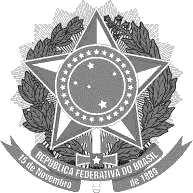 MINISTÉRIO DA EDUCAÇÃOUNIVERSIDADE FEDERAL DOS VALES DO JEQUITINHONA E MUCURIConselho Universitário (CONSU)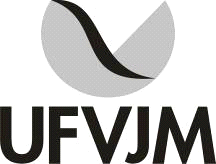 